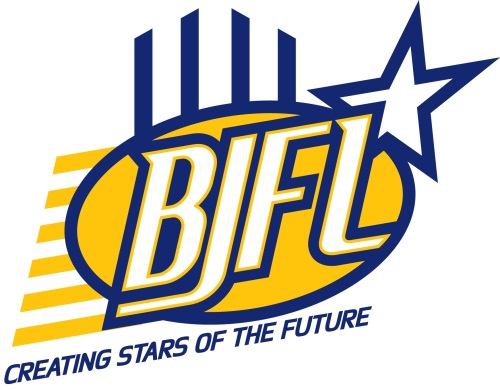 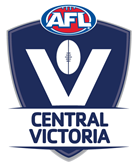 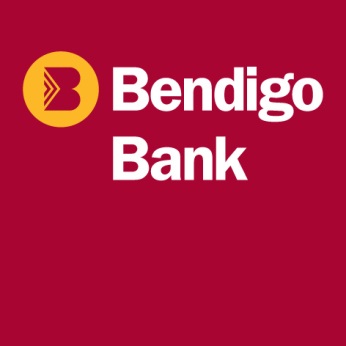 KEY: P - president’s    S - secretary’s    C - coaches    M - team managersJanuaryFebruaryMarch18th (P & S)AprilMay13th (P & S)JuneJuly8th (P & S)August19th (C & M)September10th (Annual Dinner)October14th (P & S) NovemberDecember10th (AGM)2014 BJFL Season Dates for U18 YG, U16, U14 & U12 Competitions2014 BJFL Season Dates for U18 YG, U16, U14 & U12 Competitions2014 BJFL Season Dates for U18 YG, U16, U14 & U12 Competitions2014 BJFL Season Dates for U18 YG, U16, U14 & U12 Competitions2014 BJFL Season Dates for U18 YG, U16, U14 & U12 Competitions2014 BJFL Season Dates for U18 YG, U16, U14 & U12 CompetitionsMonthRoundFridaySaturdaySundayApril181920Easter1252627May2234391011Mothers Day4161718Moama Carnival 18th5232425May/June630311Shepparton Interleague TBC7678Queens Birthday Long Weekend8131415Ballarat Interleague Confirmed 14th920212210272829Ist Weekend of School HolidayJulyBye456Middle weekend Of School Holidays111112133rd Weekend of School Holidays1218192013252627August1412315891016151617Finals W1222324Finals W 2293031SeptemberFinals W 3567Fathers DayFinals W 4121314Grand Finals192021Ist Weekend of School Holiday
BFNL Grandfinal